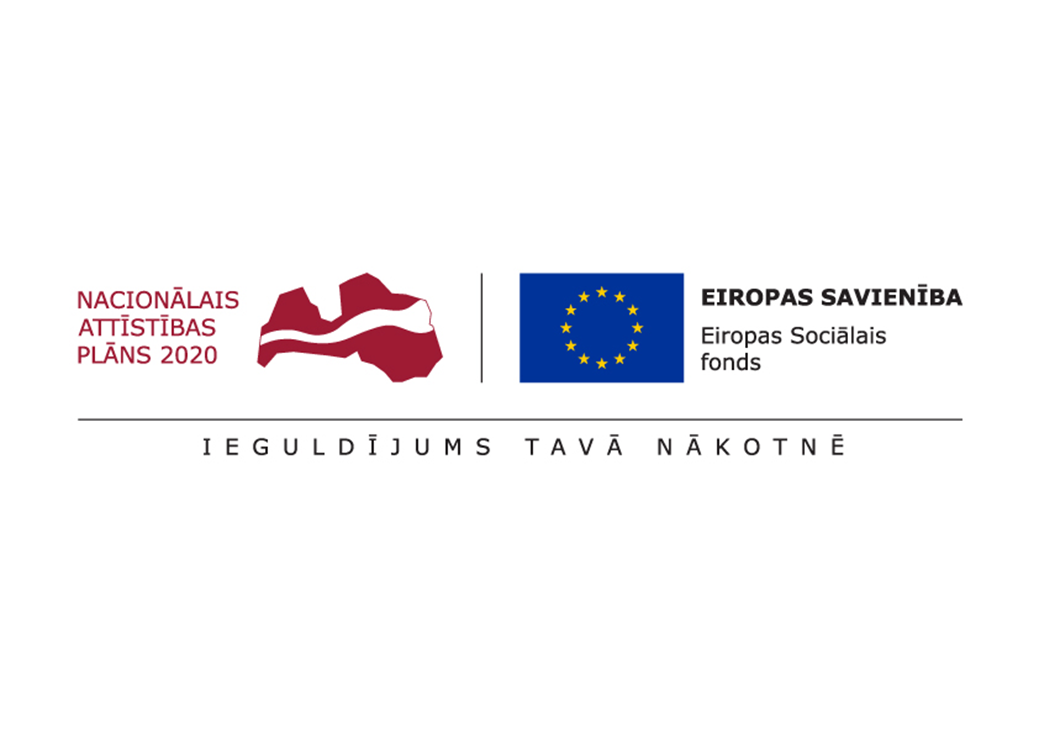 Projekts “Atbalsta pasākumi cilvēkiem ar invaliditāti mājokļu vides pieejamības nodrošināšanai Gulbenes novadā” Ergoterapeita konsultācija un atzinuma sniegšana	TEHNISKĀ SPECIFIKĀCIJAKontaktpersonaCenu aptauja norisinās Eiropas Savienības Atveseļošanas un noturības mehānisma plāna 3.1. reformu un investīciju virziena "Reģionālā politika" 3.1.2.1.i. investīcijas "Publisko pakalpojumu un nodarbinātības pieejamības veicināšanas pasākumi cilvēkiem ar funkcionāliem traucējumiem" otrās kārtas "Atbalsta pasākumi cilvēkiem ar invaliditāti mājokļu vides pieejamības nodrošināšanai projekta “Atbalsta pasākumi cilvēkiem ar invaliditāti mājokļu vides pieejamības nodrošināšanai Gulbenes novadā” ietvaros. Projekts tiek finansēts no Eiropas Savienības Atveseļošanas fonda un Valsts budžeta līdzekļiem.PasūtītājsGulbenes novada pašvaldība, Ābeļu iela 2, Gulbene, Gulbenes nov.,Reģ. nr. 90009116327Uzdevumi:Veikt 4 (četru) personu ar invaliditāti, dzīvesvietu apsekošanu Gulbenes novadā; Konsultēt Gulbenes novada pašvaldību mājokļu pieejamības pielāgošanā;Izstrādāt 4 (četrus) atzinumus par mērķa grupas personai nepieciešamajiem mājokļa pielāgojumiem.4 (četru) mājokļu apsekošanas, 4 (četri) atzinumi par veicamajiem pielāgojumiem un konsultācija laika posmā no 2023.gada 27. novembra līdz 11.decembrim (ieskaitot).Prasības procesa realizācijā iesaistītajām personāmPie pieteikuma iesniedz speciālista izglītību apliecinošus dokumentus vai sertifikātus.Papildus informācijaVārds, uzvārds, ieņemamais amatsAlise Rubene – Dūne, Gulbenes novada pašvaldības Attīstības un iepirkumu nodaļas vecākā projekta vadītājaTālrunis+371 64473229e-pasta adresealise.rubene-dune@gulbene.lv